1.  	Event venue:Hotel Azalaï, 
bd Valery Giscard d'Estaing, 
Marcory, AbidjanTel: +225 21 22 25 55 /07 06 17 73
URL: www.azalaihotels.com/azalai-hotel-abidjan   2.	Local Host Focal Point:

Mrs N'GUESSAN Harlette Function: Head of Public Relations Department E-mail : nguessan.harlette@artci.ci   Tel: + 225 20 34 43 73 poste 8028Mobile : +225 05 98 28 12Fax: + 225 20 34 43 75   Mr KODJO Celestin Function: Head of Telecom Service                   E-mail : kodjo.celestin@artci.ci Tel : +225 2034 43 73 poste 8088                         Mobile : +225 05 66 10 56
Fax: + 225 20 34 43 753.	Visa Entry into Côte d'Ivoire is subject to the presentation of a valid passport, a letter of invitation (when a visa is required), a certificate of air ticket reservation, a certificate of hotel or accommodation reservation, proof of means of stay and an international vaccination certificate. Participants are advised to contact the Embassy of Côte d'Ivoire in their country to find out if they require a visa to enter the country.If you do not have any Embassy or diplomatic representation of Côte d'Ivoire in your country of origin, it is possible to obtain the visa online by following the steps of the procedure in Appendix I. The persons mentioned above, Mrs N'GUESSAN Harlette and Mr KODJO Celestin, are available to address questions for clarifications. 

4.	Hotel Accommodation

Participants are requested to book their hotel rooms directly with the hotel of their choice. It is recommended that participants book their own hotel reservation, by fax or email, and send a copy of this hotel reservation to the coordinators of the meeting. The booking form can be found in Appendix III of this document. The booking forms must indicate the day and time of arrival and departure and must be sent to the chosen hotel as soon as possible.
The choice of a hotel other than those proposed will not be the responsibility of the organizers.5.	TransportationAirport pick-up will be provided to all participants at no cost upon arrival and departure and to the meeting venue. In order to ensure airport pick-up upon arrival and departure, participants are requested to complete and 
return the Airport Transfer Form in Appendix II to the local host contact: Mrs N'GUESSAN Harlette at nguessan.harlette@artci.ci and Mr KODJO Celestin at kodjo.celestin@artci.ci indicating their flight details and 
their hotel accommodation, as soon as possible, and no later than 12 March 2018. 6.	Information about the countryA travel guide as well as detailed information about Côte d'Ivoire can be found at the following address: www.tourismeci.org or www.cotedivoiretourisme.ci. 7.	Weather In March, in Abidjan, the maximum seasonal average is 33 °, and the minimum temperature recorded is 29 °. 
The average temperature in this period of the year (Abidjan) is 31 ° C. The average duration of days is 12:05, the 
sun rises at 6:22 am and sets at 06:27 pm.  
8.	PaymentThe rules and methods of payment of the rooms are indicated in the booking form of each hotel contacted.
9.	Internet AccessWiFi Internet access will be available to participants during the meeting.10.	Electricity (voltage used) and waterElectricity: The voltage is 220 Volts on the power distribution network of Cote d'Ivoire; the main voltage is 220 Volts / 50 Hz.Water: Running water is safe; however, it is recommended to use bottled water.
11.	Opening HoursOffices of Government Agencies: 8:00 am to 5:00 pm.
12.	LanguageThe official language in Côte d'Ivoire is French.	13.	Banking facilitiesCôte d'Ivoire is a member of the FCFA zone of the Central Bank of West African States (ECOWAS).                                                                                 Exchange rate 1Euro = 655,957 XOF/1 dollar = approximately 600 XOF. Banks are opened Monday till Friday from 
8:00 am to 3:00 pm.Credit cards such as Visa, American Express, Access/Master Cards and Diners Club are accepted.14.	Recommended VaccinationFor all: Tetanus-poliomyelitis, Diphtheria, Yellow FeverFor some at-risk subjects: Hepatitis B.Visa Application
PROCEDURE FOR OBTAINING E-VISAAirport Transfer applicationPARTICIPANT INFORMATION: Name and surname (in capital letters): ……………………………………………………………………................................Title or Function / Service: ………………………………………………………………………………........................................Name of the organization: ……………………………………………………………………………............................................Country / Entity: ………………………………………………………………………………………................................................Business address:  …………………………………………………………………………………..……............................................Telephone number: …………………………….………... Fax number:  ………………………….........................................E-mail address: …………………………………………………………………………………………................................................Arrival  Date: ………..……………… Arrival Time: ……………..…..…………...... Flight number: ...................…………….Departure date:  …………………… Departure time: ……………………………. Flight number: ……………....................Please return this form duly completed no later than 12 March 2018 to the following contacts: nguessan.harlette@artci.ci and   kodjo.celestin@artci.ci  Hotel Reservation Form (IN CAPITAL LETTERS)____________________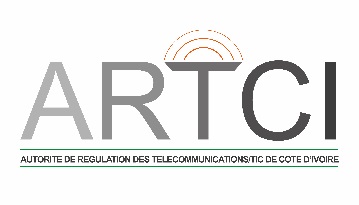 ANNEX CPractical information 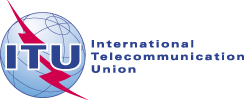 HOTELSTYPE OF ROOMSPRICE 
(in CFA)OBSERVATIONSHotel Azalaï (4*)                              (Meeting venue)Abidjan, Marcory, Bld VGETel : +225 21 22 25 55reservationsaha@azalaihotels.com Standard85 000Breakfast excluded Internet and BusesavailableHotel Azalaï (4*)                              (Meeting venue)Abidjan, Marcory, Bld VGETel : +225 21 22 25 55reservationsaha@azalaihotels.com High quality room95 000Breakfast excluded Internet and BusesavailableHotel Azalaï (4*)                              (Meeting venue)Abidjan, Marcory, Bld VGETel : +225 21 22 25 55reservationsaha@azalaihotels.com Suite125 000Breakfast excluded Internet and BusesavailableIbis Abidjan Marcory (3*)   Abidjan, Marcory, Bvd VGE Tel : 225 21 75 63 00
High quality room63 000Breakfast included Internet and BusesavailableHôtel Ile Maurice Marcory RésidentielTél: +225 21 56 63 22/ 77 37 90 32hotelilemaurice@gmail.com High quality room45 000Breakfast included Internet available No BusesNB: An Info Line is available 24 hours a day for all information related to the visa application and for helping to solve all types of technical problems encountered online.

Info line : (00225) 22 52 82 80 / (00225) 03 62 62 19 or contact@snedai.ci To obtain the E-visa, you should follow these steps:1- Go to the website www.snedai.ci2- Click on the icon: E-visa3- Click on: Step 1: Pre-enrolment4- Follow the different stepsSTEPS OF VISA ONLINE (E-visa)Step 1: Pre-enrolmentStep 2: PaymentStep 3: Receipt of the confirmation document (case of pre-enrolment online)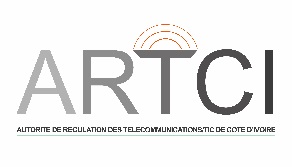 Application for airport transferHOTEL RESERVATION FORM(participants are requested to complete and return this form, indicating their flight details and their choice 
of hotel accommodation, as soon as possible and no later than 12 March 2018 to nguessan.harlette@artci.ci and   kodjo.celestin@artci.ci)HOTEL RESERVATION FORM(participants are requested to complete and return this form, indicating their flight details and their choice 
of hotel accommodation, as soon as possible and no later than 12 March 2018 to nguessan.harlette@artci.ci and   kodjo.celestin@artci.ci)HOTEL RESERVATION FORM(participants are requested to complete and return this form, indicating their flight details and their choice 
of hotel accommodation, as soon as possible and no later than 12 March 2018 to nguessan.harlette@artci.ci and   kodjo.celestin@artci.ci)1.	 Mr / Mrs________________________________________________________________________________(Family Name)(Given Name)2.  Country: __________________________________________________________________________________________3.  Adress: _____________________________________________________________________________________________________________________________________________________________________________________________________________________________________________________________________4. Tel.:__________________ Fax:  	__________________	 E-mail : 	__________________________________1.	 Mr / Mrs________________________________________________________________________________(Family Name)(Given Name)2.  Country: __________________________________________________________________________________________3.  Adress: _____________________________________________________________________________________________________________________________________________________________________________________________________________________________________________________________________4. Tel.:__________________ Fax:  	__________________	 E-mail : 	__________________________________SEND DIRECTLY TO THE HOTEL CHOSEN, WITH COPY TO FOCAL POINTS - THANK YOU5. Name of the hotel  ________________________________________________________________________     Fax Number of the hotel  __________________________________________________________________     Reservation of a single room     Reservation of a double roomReservation from : ________________         to : ___________________Number of nights : _______________________________________________________________________5. Name of the hotel  ________________________________________________________________________     Fax Number of the hotel  __________________________________________________________________     Reservation of a single room     Reservation of a double roomReservation from : ________________         to : ___________________Number of nights : _______________________________________________________________________6. Date of arrival :		Day: ___________	time : _________________ 	Flight N: ________________6. Date of arrival :		Day: ___________	time : _________________ 	Flight N: ________________7. Date of departure :		Day : ____________	time : _________________ 	Flight N: _______________7. Date of departure :		Day : ____________	time : _________________ 	Flight N: _______________Date :			Signature :	Date :			Signature :	